Publicado en Hondarribia-Gipuzkoa el 19/08/2022 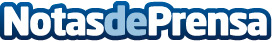 'En Clave de RE-D' mezcla música y la monumentalidad de localidades medievales en el verano de 2022 En lo que va de verano, han tenido lugar conciertos enmarcados en esta iniciativa de la Red de Ciudades y Villas Medievales en Jerez de los Caballeros, Marvão, Hondarribia y Consuegra. Para el final del verano, quedan aún actuaciones en Estella, Navarra, (3-10 de septiembre), y para el otoño, concretamente el 5 de noviembre, en Sigüenza, GuadalajaraDatos de contacto:Javier Bravo606411053Nota de prensa publicada en: https://www.notasdeprensa.es/en-clave-de-re-d-mezcla-musica-y-la Categorias: Nacional Fotografía Artes Visuales Música Historia Sociedad Entretenimiento Turismo Restauración Celebraciones Patrimonio http://www.notasdeprensa.es